C E R T I F I C A C I Ó NEl suscrito JAVIER ALONSO DIAZ GALLEGO identificado con cédula de ciudadanía No. 98509595-3 en calidad de Notario Único del círculo de Salgar, certifica que la página web https://www.notariaunicasalgar.com.co/ cumple con los requisitos descritos en el Anexo 1 de la Resolución No.1519 de 2020 MinTIC en lo referente a:Elementos no textuales (Imágenes, diagramas, mapas, sonidos etc.)Videos y elementos multimedia con subtítulos y audio descripción.El texto cuenta con 12 puntos, con contraste de color y ampliación del 12%La página cuenta con estructura organizada y se encuentra en un lenguaje comprensible.La lengua utilizada es el español.Los documentos de ofimática cumplen con los criterios de accesibilidad.Se expide, al 31 de octubre del año dos mil veintidós (2022).Cordialmente, 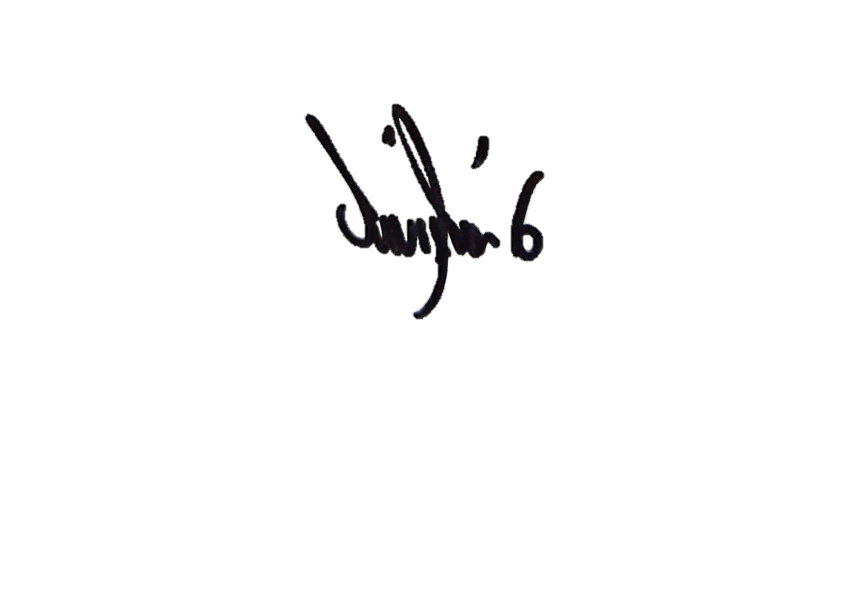 ______________________________Notario Único de Salgar